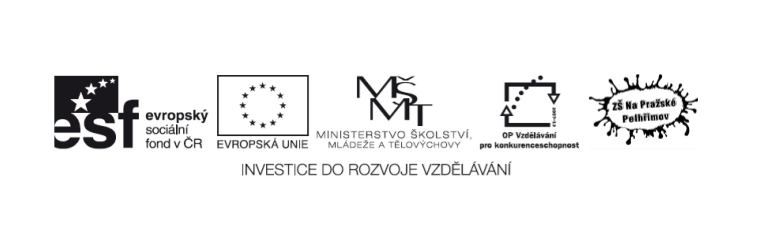 Projekt CZ.1.07/1.1.01/02.0002 Chceme být konkurenceschopní Název klíčové aktivity	Dítě a jeho světMetodický list	Putování po ČR   -  4. ročník 1.denKurz „Putování po České republice“ zahájí instruktoři motivační scénkou-zahraniční turisté v ČR (Američan,Francouz a Maďar chtějí poznat naši vlast).Rozdělení do skupin – Výběr dětí není náhodný, vyučující si připraví seznam se jmény dětí a předem si určí kdo s kým bude (jde o záměr – lze tak posilovat spolupráci dětí, které se např. ve škole příliš nevyhledávají a straní se navzájem nebo naopak vytvoříme skupiny silných kamarádů), poté označí vyučující čelo každého dítěte barevnou tečkou (dítě má zavřené oči) a vzniknou tak skupiny podle počtu dětí (např. 4 skupiny po 7 dětech). Poté se děti již s otevřenýma očima navzájem hledají, ovšem bez mluvení, musí si tedy navzájem pomáhat najít dalšího se stejnou barvou.Hry na hřišti - kontaktní a seznamovací (viz kniha Dobrodružné hry a cvičení v přírodě) – instruktoři, učitelkaCeloodpolední hra zaměřená na spolupráci - Turistické značky a pohoří ČR - 4 stanoviště v lese, 4 skupiny dětí, které se průběžně střídají na daných stanovištích: 1. – provlékání provazu skrz oblečení všech zúčastněných, 2. Malování štafetou – kopírování obrázku, jehož součásti jsou však známy vždy pouze jednomu žáku, 3. Stavění vysílače ze špejlí, 4. Co se nehodí na hory? – z daného seznamu musí žák vybrat pouze ty věci, které by si s sebou vzal na hory - instruktoři, učitelka.Vyhodnocení správného řešení s žáky. Správné řešení odměněno obrázky, které si žáci vlepují do předem vytvořené slepé mapy (vytvoří instruktoři). Tato mapa se používá po celou dobu kurzu.Příprava hry na celý kurz – POŠTA - výroba obálek (hra zaměřená na komunikaci a mezilidské vztahy) – výroba obálek – barevná výzdoba, tyto obálky poté slouží po celou dobu pobytu na umístění různých aktuálních vzkazů pro všechny – učitele, děti i instruktory. instruktoři, učitelkaVečerní společenské hry – přesedávání, „sedím, myslím, volám“ , kompot, zasedání – viz kniha Dobrodružné hry a cvičení v přírodě, instruktoři,učitelkaNoční hra - přenášení životů – každé dítě má tři životy (tři pokusy), dítě se musí dostat ke kruhu vyznačenému hořícími svíčkami, jeho pohyb musí být nehlučný, pokud není, instruktoři (strážci) jej osvítí baterkou a dítě život „ztrácí“- instruktoři, učitelka2.denRozcvička - učitelka                          Celodopolední hra VORY zaměřená na práci ve skupině, spolupráci a komunikaci – stavění vorů z přírodního materiálů (skupina má za úkol v lese najít vhodný materiál ke stavbě vorů, pro stavbu jsou vybaveni pouze provázkem) a jejich testování ve slalomu s vědomostními úkoly na stanovištích (viz.pracovní list) – instruktoři,učitelkaVyhodnocení správného řešení s žáky. Správné řešení odměněno obrázky, které si žáci vlepují do předem vytvořené slepé mapy(instruktoři). Tato mapa se používá po celou dobu kurzuPolicajti a pašeráci – hra v lese – viz kniha Zlatý fond her - instruktoři, učitelkaHry na hřišti – relaxační – viz kniha Dobrodružné hry - učitelkaCeloodpolední hra METRO - provázení japonských turistů po Praze (zaměřená na týmovou spolupráci a řešení problémů) – 4 skupiny dostanou v lese úkol. Musí si obkreslit trasy  a projet pomyslnou dráhu pražského metra. Trasu vyznačili instruktoři během relaxačních her na hřišti. Jednotlivé trasy byly označené barevnými fáborky. Na každé zastávce byl obrázek pražské pamětihodnosti s textem a šifrou. Vyřešením šifry se skupina posunula na další určené stanoviště. Cílem bylo spolupracovat a co nejrychleji splnit všechny úkoly. Viz  materiál na CD – instruktoři, učitelkaVyhodnocení správného řešení s žáky. Správné řešení odměněno obrázky, které si žáci vlepují do předem vytvořené slepé mapy(instruktoři). Tato mapa se používá po celou dobu kurzu.Diskotéka – taneční hry s nafukovacími balónky ve dvojicích – mezi čela, mezi záda, mezi holeně, pinkání balónků, zrcadlo – instruktoři, učitelka3. denRozcvička-učitelkaVědomostní úkoly skupin-Kraje a krajská města – žáci dostanou do skupin slepou mapu krajů ČR a vpisují názvy krajských měst, následuje společná kontrola podle mapy- učitelkaRébusy- Skrývačky řek(v rozdaném textu se skupiny snaží objevit název řeky – viz CD - učitelkaReflexe- komunitní kruh, hodnocení kurzu výtvarněVyhodnocení všech her – vítězný tým (podle počtu nalepených obrázků v mapě)Použitá a doporučená literatura: Štiková,V.,Tabarková,J.: Vlastivěda 4 Pozníváme naši vlast. Nová škola Brno 2006Neuman, Jan.: Dobrodružné hry a cvičení v přírodě. Portál, s.r.o.. Praha. 1998Hrkal, .Hanuš.: Zlatý fond herLacika, J.: Turistický průvodce – Česká republika. Vydavatelstvo Príroda, s.r.o.. Bratislava. 2006Kaplan, A.,Bartůněk, D., Neuman, J.: Skáčeme, běháme a hrajeme si na hřišti i pod střechou. Portál, s.r.o..Praha. 2003 Pomůcky:Mapa ČR (příloha učebnice)Vytvořená slepá mapa na čtvrtce A1Obrázky pamětihodností a zajímavostí ČRPapíry, krepové papíry, lepidla, , fixy, vodovky, provázky, špendlíky, svíčky, lana, balónky, míče, 